Студенты колледжа прошли Интенсив-курс «Фабрика-Старт»6 декабря 2019 студенты колледжа побывали  в филиале ДГТУ в г.Каспийске, где  состоялся однодневный интенсивный образовательный курс «Фабрика-старт» для начинающих предпринимателей по созданию бизнеса «с нуля».Открывая мероприятие, директор филиала Мурад Гасанов представил гостя — Кузнецова Михаила Владимировича – успешного предпринимателя, владельца компании «Tolstoywear», эксперта совета по предпринимательству при Президенте Республики Татарстан.«Уверен, что каждый присутствующий сегодня почерпнет для себя что-то новое и интересное, и это сформирует основу для ваших будущих начинаний в том числе и в бизнесе», – сказал Мурад Гасанов.В своем выступлении Михаил Кузнецов рассказал о том, с чего начинать свое дело, как на результат оказывает влияние личный вклад, и в целом ознакомил с основами предпринимательства. На своем личном опыте гость рассказал о необходимости ведения прозрачной предпринимательской деятельности. Он также ознакомил с особенностями образовательного курса, предусматривающего индивидуальную программу обучения. По результатам его прохождения участники запускают собственный бизнес. 
Слушатели отметили доступность, четкость, корректность поданного материала. Беседа с успешным предпринимателем произвела впечатление на аудиторию студентов и приглашенных гостей, в связи с чем было задано немало интересных вопросов.Преподаватель Гасанова О.М.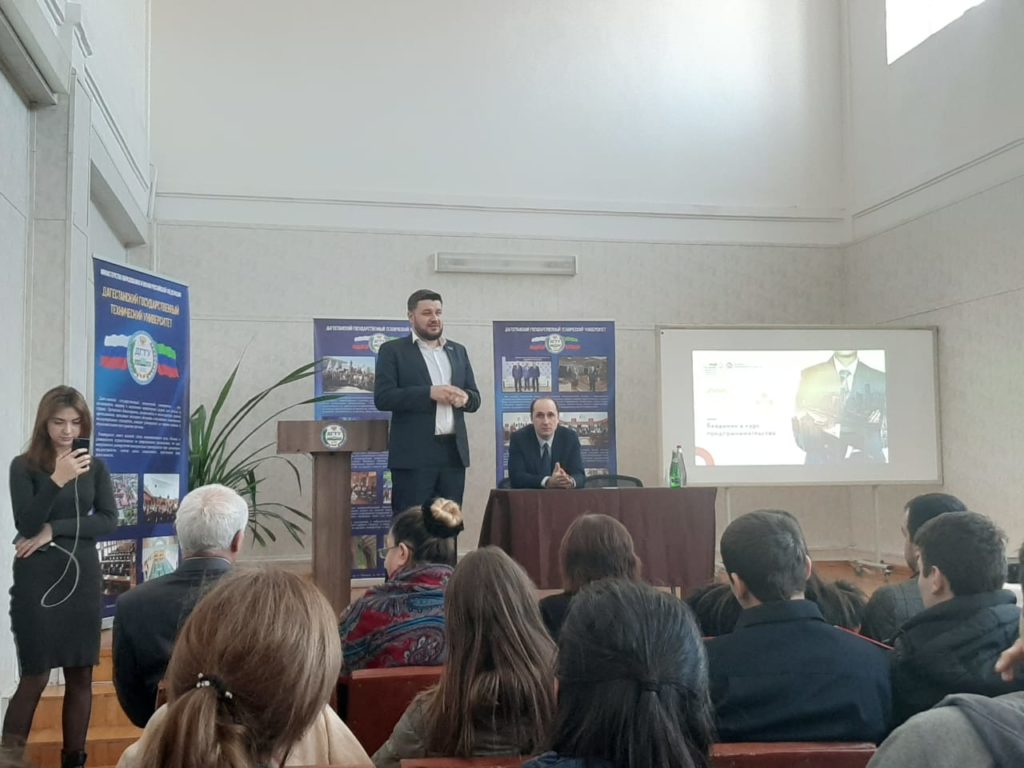 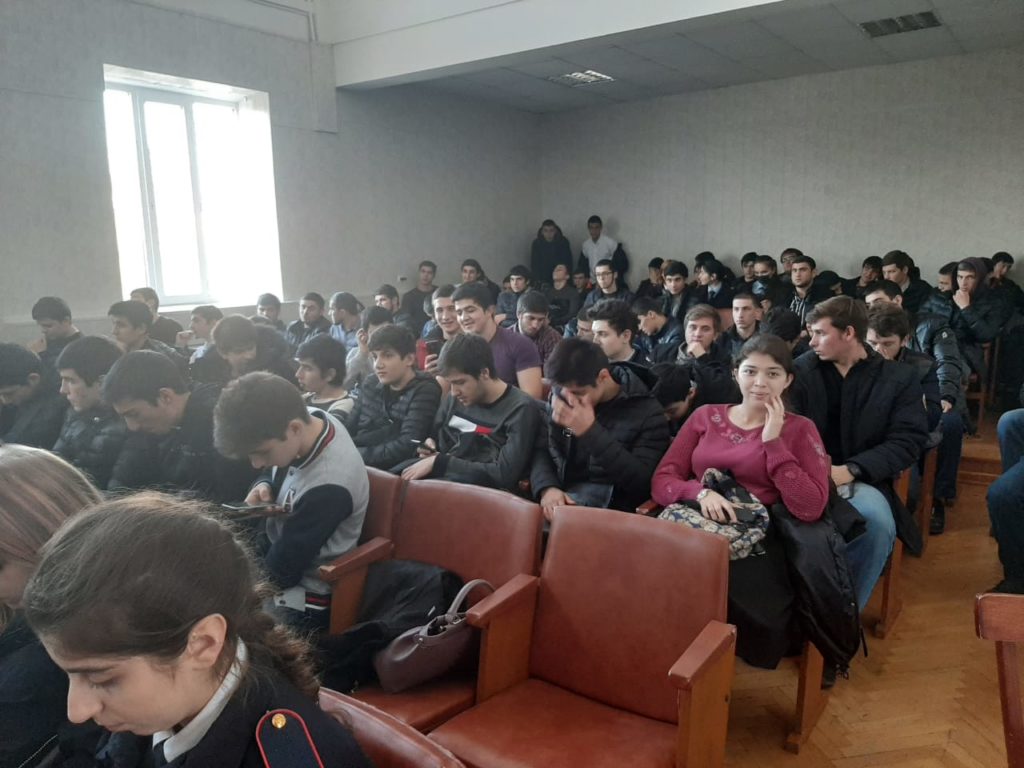 